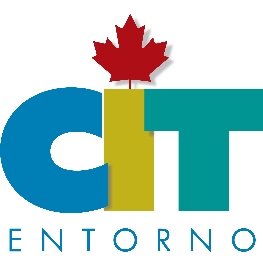 
Campamento de Verano, Primavera e Invierno 2021

Montreal 


 Edades 12 a 17 años
Summer Adventure
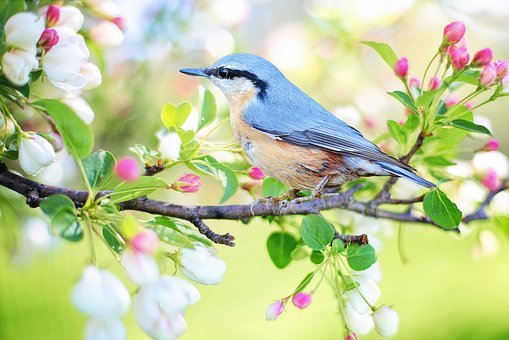 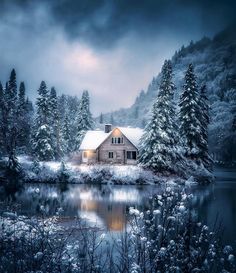 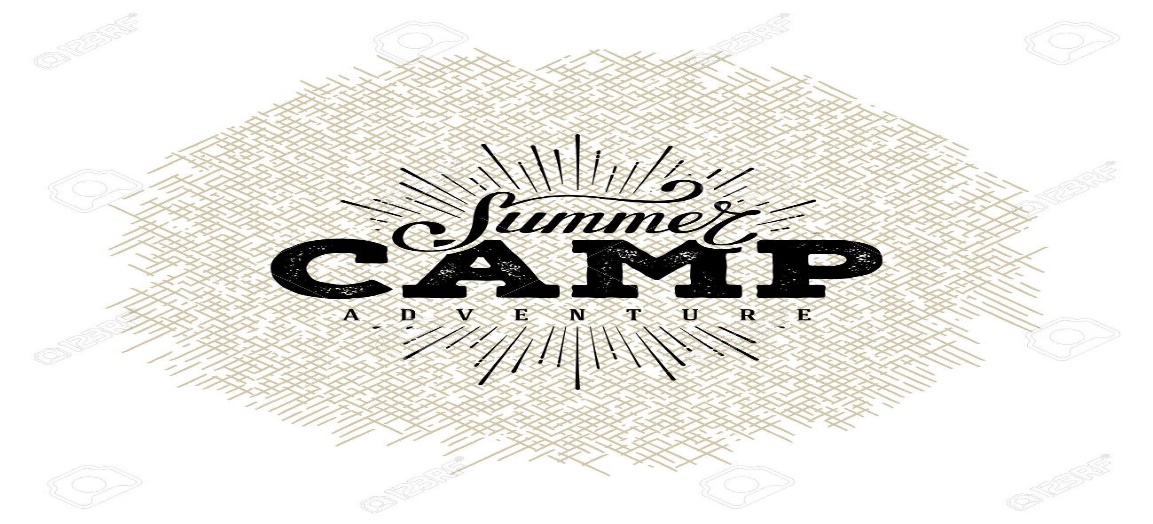 Montreal Nuestro Programa de Campamento todo incluido, te ofrece una experiencia única, permitiéndote mejor tus habilidades lingüísticas en Ingles y francés.Los programas de campamentos de verano de BLI FLAP ofrecen una experiencia fantástica en el extranjero combinando el aprendizaje del inglés y el francés con una variedad de actividades emocionantes en un ambiente seguro y acogedor. Fecha de Inicio: 2021El estudiante debe llegar el día de inicio seleccionado y salir el sábado
Montreal Residencia 
 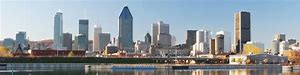 Montreal Homestay (en casa de familia)
 OTROS COSTOS (obligatorios)Depósito de seguridad de $250 CAD en efectivo a la llegada (solo para estudiantes hospedados en residencia)El depósito será reembolsado al final de la estancia.
El campamento incluye:
 Registro Curso de inglés o francés (24 lecciones por semana)Materiales del cursoAlojamiento en opción seleccionada en habitación compartidaPlan de comidas en régimen de pensión completa (3 alimentos al día)Actividades vespertinas totalmente supervisadas1 o 2 excursiones de fin de semana de día completo (dependiendo de la duración del programa y el día de inicio) Costos de transporte localSeguro MedicoTraslados desde y hacia el AeropuertoCertificadoCarta de custodiaEl personal de Bli acompaña al estudiante menor al aeropuerto para garantizar una salida segura. Supervisión constanteLas necesidades dietéticas especiales y las porciones extras están sujetas a cargos adicionales.No Incluye:
 No incluye boleto Aéreo InternacionalTramite del Eta para entrar a CanadáGastos personales (souvenirs, comidas extras, etc.)PRECIOS SUJETOS A CAMBIO SIN PREVIO AVISO Y SUJETOS A DISPONIBILIDAD2semanasVERANO Jul 11 - Jul 24 / Jul 25 - Ago 7 / Ago 8 - Ago213VERANO Julio 11 - Julio 31 / Agosto 1 - Agosto 21 semanas4VERANO Jul 11 - Ago 7 / Jul 25 - Ago 21semanas5VERANO Jul 11 - Ago 14 / Jul 18 - Ago 21semanas6VERANO Jul 11 - Ago 212 semanas 3 semanas 4 semanas5 semanas6 semanas$ 4,080.00 CAD  $4,960.00 CAD   $5,850.00 CAD  $6,810.00 CAD$7,960.00 CAD7 semanas / INVIERNODIA EXTRA$8,460.00 CAD$330.00 CAD2 semanas 3 semanas 4 semanas5 semanas6 semanas$ 2,900.00 CAD  $3,900.00 CAD   $4,960.00 CAD $6,020.00 CAD$7,070.00 CAD7 semanas / INVIERNODIA EXTRA$7,700.00 CAD$330.00 CAD